DOSSIER DE PRESSE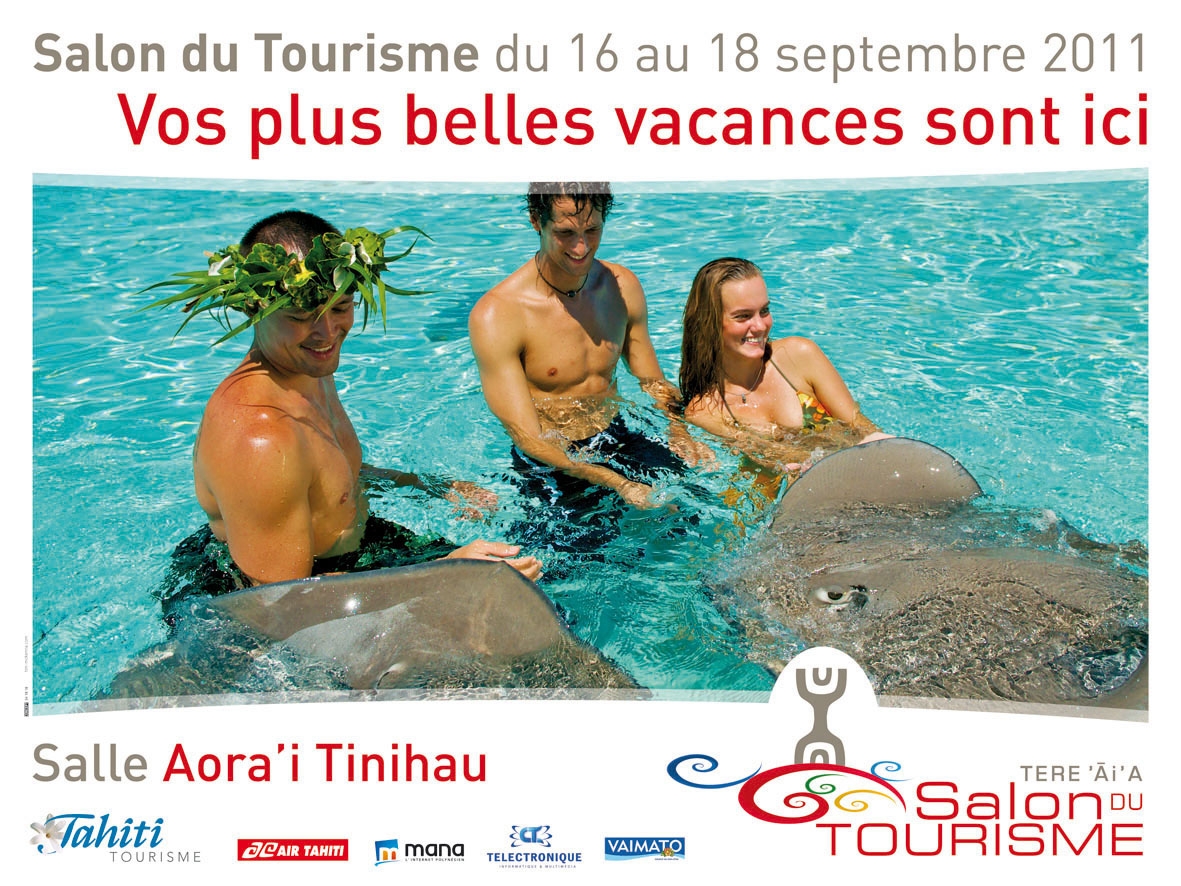 Un événement organisé par le GIE Tahiti TourismeContacts organisationManuel Terai – Tél : (689) 50 56 48 – email : mterai@tahiti-tourisme.pfElise Vanaa – Tél : (689) 50 57 26 – email : evanaa@tahiti-tourisme.pfVirginie Bruant – DB Tahiti – Tél : (689) 53 37 00 – email : virginie@dbtahiti.pfContacts presseHeikura Vaxelaire – Tél : (689) 50 57 37 – email : hvaxelaire@tahiti-tourisme.pfMaire Teihotaata – Tél : (689) 50 57 43 – email : mteihotaata@tahiti-tourisme.pfRetrouvez toutes les informations pratiques sur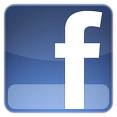 facebook http://www.facebook.com/pages/Salon-du-Tourisme-Tahiti-et-ses-Iles/256791029565LA SEPTIEME EDITION DE TERE ‘ĀI’ALa septième édition de Tere ‘Āi’a, le Salon du Tourisme se tiendra du vendredi 16 au dimanche 18 septembre 2011, salle Aora’i Tinihau et comptera 193 exposants (soit 15 de plus que pour la dernière édition).Salon grand public, Tere ‘Āi’a est un évènement désormais incontournable et attendu par tous les Polynésiens : il permet de retrouver, regroupés en un seul lieu, les prestataires d’activité comme les représentants de la Petite Hôtellerie Familiale, les hôteliers, les différents acteurs du tourisme, tous secteurs et tous archipels confondus, et de bénéficier d’offres exclusives spécialement créées pour l’occasion.Tere ‘Āi’a, le Salon du Tourisme a pour objectif premier de valoriser le tourisme intérieur en incitant les Polynésiens à découvrir ou à re-découvrir leur patrimoine culturel et naturel.Le Salon du Tourisme sera inauguré officiellement le vendredi 16 septembre 2011 à 9h30.LES ANIMATIONS PROPOSEESPendant le salon : coupon-jeuLes visiteurs auront l’occasion de multiplier leurs chances de partir dans les îles, en remplissant pendant le salon les coupons réponse disponibles sur le stand du GIE Tahiti Tourisme. Des tirages au sort seront organisés chaque jour sur le salon afin de gagner des billets aller/retour à destination des Iles du Vent, valables pour deux personnes.Concours des plus beaux standsUn jury récompensera les plus beaux stands dans les catégories suivantes : hôtel ;petite hôtellerie familiale ;prestataire d’activité touristique.L’objectif de ces concours est de motiver les exposants à assurer aux visiteurs un accueil de qualité dans un espace original et convivial.LES EXPOSANTSLe salon regroupe pas moins de 193 exposants venant de nos 5 archipels (cf. liste annexée) :2 transporteurs (Air Tahiti et TNT) ;95 pensions et petits hôtels de charme ;31 hôtels classés ;27 compagnies de croisières et prestataires d’activités nautiques;16 prestataires d’activités bien-être et terrestres ;12 artisans ;5 points restauration,4 institutions et partenaires.A noter, la présence toujours plus importante des pensions de famille avec 95 établissements (contre 73 pour la dernière édition).MODIFICATION DES MODALITES DE RESERVATIONS AUPRES DE AIR TAHITIDans un souci de confort et d’amélioration du service rendu aux visiteurs, notre partenaire Air Tahiti a souhaité modifier les modalités de réservation des billets pour les îles, comme suit :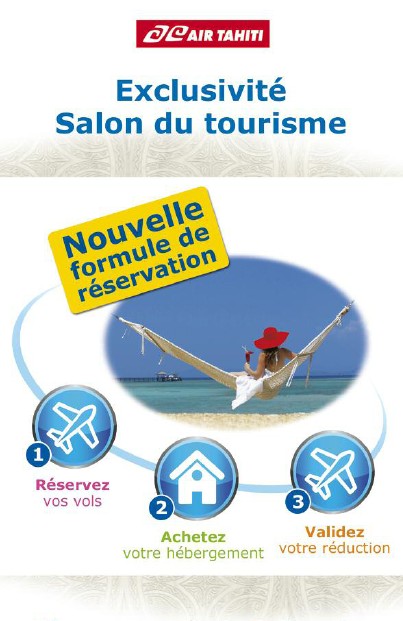 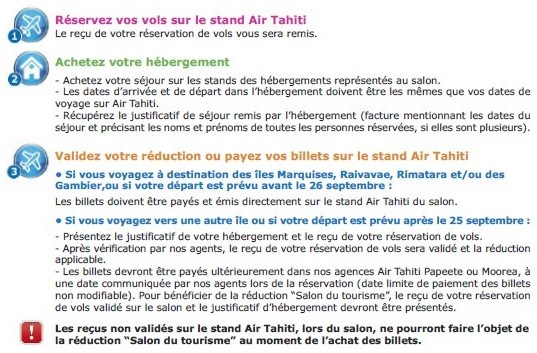 INFORMATIONS PRATIQUESTere Ai’a - Salon du Tourisme de la Polynésie françaiseSeptième édition – à l’honneur «Les îles Marquises »Salle Aora’i Tinihau – Pirae – TahitiVendredi 16 – samedi 17 et dimanche 18 septembre 2011Entrée gratuite- Vendredi 16 septembre 201108h30 : Ouverture du salon09h30 : Inauguration officielle de la 7ème édition du salon du Tourisme18h00 : Fermeture du Salon- Samedi 17 septembre 201108h30 : Ouverture du Salon 18h00 : Fermeture du Salon- Dimanche 18 septembre 201108h30 : Ouverture du Salon16h00 : Clôture du SalonPOSSIBILITES DE PARKINGParking Aora’i TinihauSITE INTERNET ET RESEAUX SOCIAUXSite :www.salondutourisme.pf Facebook http://www.facebook.com/pages/Salon-du-Tourisme-Tahiti-et-ses-Iles/256791029565LES ORGANISATEURSGIE TAHITI TOURISMEGroupement d’Intérêt Economique créé en 1992, Tahiti Tourisme est une structure de droit privé, composée de l’ensemble des acteurs de l’industrie touristique. Le Groupement a pour mission la promotion de la destination touristique polynésienne, la valorisation et l’amélioration du produit touristique au plan local comme à l’international.Le GIE Tahiti Tourisme déploie sa stratégie sur l’ensemble des pays émetteurs par le biais de ses 10 représentations dans le monde.etDB TAHITISarl au capital de un million de francs pacifiques (1 000 000 FCP), RC N° 6864B, N° TAHITI 475 939, dont le siège social est Immeuble WALLISA, rue Wallis, Papeete, BP 51562 Pirae – 98716 Pirae.LE PARTENAIRE OFFICIELAIR TAHITISociété polynésienne privée, Air Tahiti assure la desserte aérienne régulière entre les îles de la Polynésie française. Son réseau compte à ce jour 48 escales en Polynésie française.Air Tahiti est fortement impliqué dans le tissu économique et social du Fenua depuis plus de 20 ans.Il reste l'un des moteurs de notre industrie touristique.PLAN DU SALON DU TOURISME 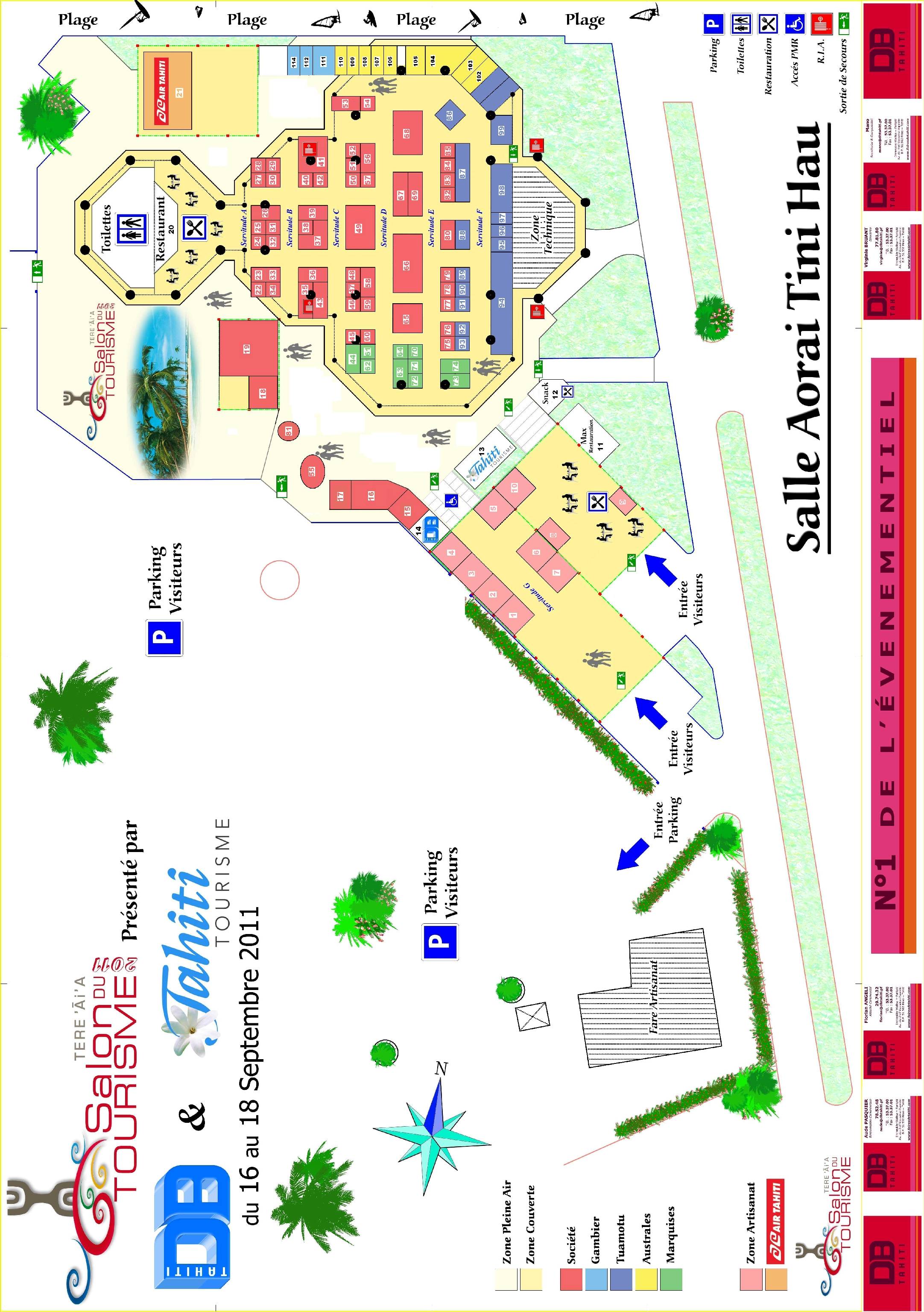 LES EXPOSANTSCOMPAGNIE AERIENNEAir Tahiti	21AGENCE DE VOYAGETahiti Nui Travel	19PENSIONS DE FAMILLEPension Bonjouir	75		TahitiEcolodge and Spa Tahiti	18		TahitiLa Maison De La Nature du Mou’a Roa	27		MooreaTapu Lodge	34		MooreaAssociation Ia Oarana Moorea	57		MooreaFare AuteGreen Lodge	68		MooreaPension Atiaha Lodge	68		MooreaEcolodge and Spa Moorea	18		MooreaPension Te Ora Hau	48		MooreaFare Miti	56		MooreaGIE Moorea Tourisme :	53		MooreaPension Les TipaniersPension VaimoanaVillage Temanuata 	39		Bora BoraEcolodge and Spa Bora Bora	18		Bora BoraHotel Atiapiti	59		RaiateaChambre d’hôtes Temehani	45		RaiateaL’Excursion Bleue Pension & Les 3 Cascades	31		RaiateaPension Opeha	24		RaiateaRésidence d’hôte Le Passage	28		Taha’aTahaa Lagon Hibiscus	30		Taha’aAu Phil Du Temps	40		Taha’aPension Chez Titaina	52		Taha’aPension Tautiare Village	25		MaupitiPension Teheimana	51		MaupitiFare Pea’ao Chez Janine	22		MaupitiChalet Tipaniers	60		HuahinePension Ariitere	79		HuahineFare Maeva Huahine	29		HuahineVillas Bougainville	77		HuahinePension  Poe Taina	82		HuahineHuahine Vacances	32		HuahinePension Fare I'e	84		HuahinePension Mauarii	78		HuahinePension Justine	97		TikehauPension Hotu Tikehau	95		TikehauPension Tikehau Village	90		TikehauPension Royal Tikehau	92		TikehauAssociation Tae’o’o	98-87		RangiroaPension TuanakePension PunuaPension CécilePension Tapu HeitiniPension Teina et MariePension GlorinePension TuriroaPension LovainaPension Chez LucienPension Mataiva Village (Mataiva)Pension Ariitini Village (Mataiva)Pension Ariiheevai	100		MataivaPension Mataiva Village	101		MataivaPension Mataiva Supercool	101		MataivaTeanuanua Beach Pearls	93		MakemoPension Chez Raita	96		AheAssociation Nohoariki No Fakarava	94		FakaravaVekeveke VillagePension PapararaTokerau VillageVaiama VillageMotu Aito ParadiseTetamanu VillagePension MatarivaKiria VillagePension HavaikiPension RaimitiPension Rattynassami (Aratika)Relai Moehau	63		Hiva OaPension Kanahau	74		Hiva OaPension Areke	64		Hiva OaPension Temetiu Village	44		Hiva OaChambres d’hôtes Tahuku	71		Hiva OaPension Mave Mai	70		Nuku HivaRose Corser's Hee Tai Inn	61		Nuku HivaPension Paahateanui	74		Nuku HivaPension Chez Maurice et Delphine	44		Ua HukaAssociation Mave Ana No Ua Pou	62		Ua PouPension PukueePension DoraPension LeydjPension Hakamui PlagePension VehineRurutu Lodge (Polynesia Explorer)	106		RurutuPension Teautamatea	105		RurutuChez Louis et Paulette	110		RurutuPension Ataha	103		RaivavaeChez Linda	108		RaivavaePension Raivavae Tama Resort	102		RaivavaePension Nuruata	109		RaivavaePension La Perruche Rouge	107		RimataraPension Vaitea Nui/Wipa Lodge	104		TubuaiPension Jojo	112		MangarevaPension  Bianca et Benoit	111		MangarevaPension Maro’i	114		MangarevaHOTELS Radisson Plaza Resort Tahiti	37		TahitiLegends Resort Moorea	26		MooreaLe Taha’a Island Resort & Spa Relais & Châteaux 86		Taha’aOpoa Beach Hotel	67		RaiateaRaiatea Lodge Hotel	42		RaiateaHôtel Hawaiki Nui	19		RaiateaRelais Mahana	69		HuahineHôtel Matira	83		Bora BoraFour Seasons Resort Bora Bora	43		Bora BoraThe St. Regis Bora Bora Resort	15		Bora BoraWhite Sand Beach Resort Fakarava	91		FakaravaKia Ora Resort and Spa	88		RangiroaHiva Oa Hanakee Pearl Lodge	73		Hiva OaNuku Hiva Keikahanui Pearl Lodge	73		Nuku HivaHôtels Maitai Bora Bora, Rangiroa	66Hôtel Le Méridien Tahiti et Bora Bora	80Hilton French Polynesia	58Hilton Moorea Lagoon Resort and SpaHilton Bora Bora Nui Resort and SpaSPM Hôtels : 	49Manava Suite Resort TahitiMoorea Pearl Resort and SpaHuahine Te Tiare Beach ResortBora Bora Pearl Resort and SpaTikehau Pearl Beach ResortManihi Pearl Beach ResortSofitel Luxury Hotels 	65Sofitel Tahiti Maeva Beach ResortSofitel Moorea Ia Ora Beach ResortSofitel Bora Bora Marara Beach and Private IslandIntercontinental Resorts	66Intercontinental Tahiti ResortIntercontinental Moorea Resort and SpaIntercontinental Bora Bora Le Moana ResortIntercontinental Bora Bora Resort and Thalasso SpaACTIVITES NAUTIQUESEleuthera Plongée	50		Tahiti Fluid	41		TahitiTahiti Iti Diving	54		TahitiTehonu Diving	41		TahitiSin Tung Hing Marine	55		TahitiGIE Moorea Tourisme:	53		MooreaDolphin and Lagoonarium ExpeditionWhat do you do on MooreaMoorea Jet SkiMoorea Boat ToursMoorea Blue Diving CenterDolphin and Whale Watching ExpeditionsBora Diving Center	39		Bora BoraNiyati Plongée	33		RaiateaPacific Blue Adventure	38		HuahineTop Dive Bathys	16	Tuamotu/ SociétéSix Passengers	89		RangiroaYaka Plongée	41		RangiroaArchimède Expéditions	41		AheCROISIERES / CHARTERS NAUTIQUESTahiti Voile Et Lagon	46		TahitiEscapade Charter	85		TahitiJet France 	35		TahitiArchipels Croisières / Dream Yacht Charter	23		MooreaGIE Moorea Tourisme:	53		MooreaCatamaran ManuPolynésie Croisières	23		RaiateaTahiti Yacht Charter 	36		RaiateaSunsail	76		RaiateaAranui	72		MarquisesSPASDeep Nature Spa	66	Tahiti, Bora BoraHélène’Spa	66	MooreaACTIVITES, LOISIRS, GUIDESL’éperon de Tahiti	8	TahitiSyndicat des Guides de Randonnées Pédestres 68	MooreaComité du Tourisme Moorea	68	MooreaBora Bora Sun (Moorea Guide)	68	MooreaRando Quad – ATV Moorea Tours	56	MooreaGIE Moorea Tourisme:	53	MooreaTiki ThéâtrePaimoana PerlesRent a bikeOpunohu Valley RanchHiking DiscoveryPacific Investissement	98-87	RangiroaComité du Tourisme Rangiroa	98-87	RangiroaJocelyne Henua Enana Tours	74	Nuku HivaCULTURE ET ARTISANATTevai Créations	6	TahitiVeronika Tifaifai	6	TahitiAssociation Heiata		TahitiTeehu Florenta		TahitiArno Artiste Designer	4	RangiroaTata Maryline et Gilmore Bruno	7	Ua PouAssociation Te Ima Haatupuae	4	MarquisesAssociation Kanahau Te Hanaaatiki	5	MarquisesAssociation Te Kea Ote Henua iti	5	MarquisesAssociation Fataua Val.Mamas du GIE Culture et Artisanat Iles du Vent 	3POINTS RESTAURATIONMax Restauration	11Churros	9Snack L’Encas	12Restaurant Les Bulles de Saveurs	20O Délices d’Agathe	17INSTITUTIONNELS ET PARTENAIRESGIE Tahiti Tourisme	13Association des Hôtels de Famille de Tahiti et ses îles 47Lycée Hôtelier	1ORGANISATIONDB Tahiti	14PROGRAMME DU SALON DU TOURISMEA L’HONNEUR «LES MARQUISES»Vendredi 16 Septembre 20118h30 - Ouverture du Salon du TourismeMusique d'ambiance polynésienne sonorisée toute la journée09h30 – Cérémonie du Salon du TourismeOuverture officielle du 7ème Salon du Tourisme en présence des personnalités du Pays et des professionnels du tourisme. Discours des officielsPrestation de la troupe marquisienne TAKI TOA, visite guidée des stands aux sons des 'ukulele suivie d’un cocktail17h30 – Tirage au sort du jeu coupon Salon du Tourisme 2 billets d'avion à destination de l’archipel des Australes18h00 - Fermeture du Salon du TourismeSamedi 17 septembre 20118h30 - Ouverture du Salon du TourismeMusique d'ambiance polynésienne sonorisée toute la journée11h00 – 16h00Prestation de chants de la belle époque par Esther TEFANA et Patrick NOBLE12h30 - Tirage au sort du jeu coupon Salon du Tourisme2 billets d'avion à destination de l’archipel des Iles Sous Le Vent (hors Maupiti)14h00 – Démonstration de « Kumu hei »17h30 – Tirage au sort du jeu coupon Salon du Tourisme2 billets d'avion à destination de l’archipel des Marquises18h00 - Fermeture du Salon du TourismeDimanche 18 septembre 20118h30 - Ouverture du Salon du TourismeMusique d'ambiance polynésienne sonorisée toute la journée11h00 – 16h00Prestation de chants de la belle époque par Esther TEFANA et Patrick NOBLE15h30 – Tirage au sort du jeu coupon Salon du Tourisme2 billets d'avion à destination de l’archipel des Tuamotu Nord16h00 - Clôture du Salon du TourismeBILAN DE LA PRECEDENTE EDITIONLa 6ème édition du Salon du tourisme, organisée par le GIE Tahiti tourisme s’est tenue à la salle Aora’i Tinihau à Pirae, du 11 au 13 février 2011. 178 exposants venus des 5 archipels ont répondu présents à ce rendez-vous incontournable pour les résidents, soit 81% de plus que l’année précédente. Pour rappel, 158 exposants étaient présents en septembre 2010 et 98 en février 2011.Pour la première fois, des élèves du Lycée Hôtelier de Punaauia étaient postés aux accès du salon afin de comptabiliser les entrées visiteurs : ce comptage a permis de confirmer le chiffre de 11 933 entrées, contre 10 000 estimées en septembre 2010.Le workshop organisé la veille de l’ouverture du salon a également remporté un franc succès avec la présence de 7 agences réceptives (Manureva Tours, South Pacific Tours, Paradise Tour, Dream Travel Tahiti, Tahiti Nui Travel, Marama Tours, E.Tahiti Travel) et une soixantaine de participant parmi les exposants du salon (sur les 40 initialement inscrits).Des chiffres en nette progressionLes réductions tarifaires exceptionnelles consenties par AIR TAHITI jusqu’à 60% ont permis la vente de 5 376 billets Air Tahiti, contre 3 426 lors de la précédente édition en septembre 2010.Ces chiffres excellents s’expliquent en partie par le calendrier : le salon de février est traditionnellement plus propice à la vente, en raison des vacances scolaires et des jours fériés, nombreux en cette période. En outre, la durée de validité de l’offre était plus étendue qu’en septembre : 101 jours, du 11 février au 31 mai 2011, contre 81 jours pour l’édition précédente.On estime que les exposants ont enregistré un chiffre d’affaires cumulé de 525 millions XPF, répartis comme suit :Séjours dans les îles : 229 millions XPFPrestations diverses : 226 millions XPFSéjours Tahiti et Moorea : 70 millions XPFC’est presque deux fois mieux qu’en septembre 2010 : pour rappel, le dernier salon avait généré un chiffre d’affaires estimé de 250 millions XPF (sans compter les séjours sur Tahiti et Moorea).18 842 nuitées ont été vendues lors de ce dernier salon contre 11 869 en septembre 2010. En comparaison à l’édition de février 2010 qui totalise 11 594 nuitées, on note une augmentation de +62.5% sur les nuitées et +56.9% sur la vente des billets pour cette édition. La durée moyenne de séjour est en légère augmentation puisqu’elle est de 3.5 nuitées pour cette édition contre 3.46 pour septembre 2010 et 3.28 pour février 2010.On note une augmentation de +6.7% de la durée moyenne de séjour par rapport à février dernier.Enfin, en termes d’îles visitées, Moorea reste de loin la plus plébiscitée. Pour les autres îles, le nombre de séjours se répartit par ordre décroissant de la manière suivante : Bora Bora (789), Fakarava (632), Tikehau (589), Huahine (583), Rangiroa (581), Raiatea (571), Atuona (369), Nuku Hiva (364), Raivavae (264).La petite hôtellerie familiale, hébergement préféré des PolynésiensLa petite hôtellerie familiale confirme qu’elle est le type d’hébergement favori des résidents quand il s’agit de découvrir les îles : sur les 5 376 billets émis, 30,4 % ont choisi de séjourner en hôtel et 67,4% en pension de famille. Le secteur était particulièrement bien représenté sur le salon avec la présence de 73 établissements classés venus de toute la Polynésie, avec notamment l’arrivée remarquée cette année des pensions de Maupiti.Un plébiscite qui se confirme d’année en année, et qui vient également récompenser les efforts consentis par les exposants durant le salon, tant au niveau des offres commerciales que des animations proposées.Enquête de satisfactionDeux enquêtes ont été réalisées lors du salon : auprès des visiteurs et des exposants.Bilan visiteurs :Une enquête menée auprès des visiteurs a été réalisée avec la participation des élèves du Lycée hôtelier sur la base d’un échantillon de 328 répondants, administrés en face à face.87,7% des personnes interrogées sont satisfaites de la localisation actuelle du Salon du tourisme salle Aora’i Tinihau. L’éloignement du domicile représente le motif principal de non adhésion à la localisation actuelle du salon. 91 ,2% des personnes interrogées sont satisfaites du format actuel du Salon du tourisme qui propose des prestations touristiques étendues. L’idée d’avoir un salon exclusivement dédié aux pensions de familles ne séduit que 8,5% des répondants.77,7% des personnes interrogées viennent au Salon du tourisme avec l’intention d’acheter des prestations touristiques.L’essentiel du montant des dépenses pour les vols ne dépasse pas les 150 000 XPF. Le montant des dépenses pour les séjours en pension et à l’hôtel, et pour les prestations, ne dépasse pas 150 000 F. Il n’y a que les croisières qui se situent à plus de 200 000 F.Bilan exposants :Pour cette édition, 155 exposants ont répondu au questionnaire.Parmi les 178 exposants, les établissements de type petite hôtellerie familiale représentaient la majorité des prestataires présents (44%). Les grands hôtels étaient représentés à hauteur de 17%, les activités de croisière et de charters nautiques 5%, les autres activités nautiques 6% et les activités terrestres 9%. (Compléter par un graphique)Le workshop organisé avant le salon a été apprécié : une soixantaine de prestataires ont participé à cette 1ère édition. Si la majorité a confirmé son intérêt pour l’opération (75%), le choix de la date pourrait être revu pour l’édition 2012, près de 40% des participants l’ayant considérée comme inadaptée essentiellement du fait du manque de temps entre l’arrivée des îles et la préparation des stands.82% des exposants on jugé leur participation au salon satisfaisante, avec une note globale de 7,2/10 et l’intention confirmée pour 99% d’entre eux de participer à la prochaine édition en septembre 2011.14 téléphones IP ont été installés sur les stands des îles les plus éloignées et moins desservies, et 2 chez AIR TAHITI. Il y a eu sur les 3 jours : 3170 appels enregistrés.La disposition et l’accessibilité aux stands est également jugée positive pour 92% des exposants.